CONJ 14  				Le présent de l’impératif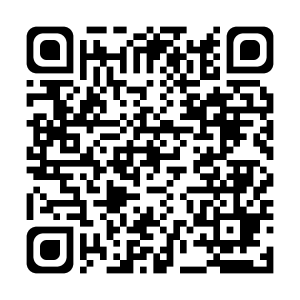 Au présent de l’impératif, le verbe ne se conjugue qu’à la 2ème personne du singulier, à la 1ère et 2ème personne du pluriel.Ex : 	Ecoute ce conseil (2ème personne du singulier)	Ecoutons ce conseil (1ère personne du pluriel)	Ecoutez ce conseil (2ème personne du pluriel)Conjugaison des verbes.- Pour les verbes du 1er groupe (en « -er ») : e, ons, ez.	garder	garde	gardons	gardez- Pour les verbes du 2ème et 3ème groupe : s, ons, ez.	descendre	descends	descendons	descendez- Les auxiliaires.	être			avoir	sois			aie	soyons		ayons	soyez			ayezAttention :Si un verbe du 1er groupe est suivi de y ou de en, il prend un « s » à la 2ème personne du singulier.Ex : 	Manges-en. 	Retournes-y. Je sais ma leçon si…CONJ 14 Je sais conjuguer les verbes courants au présent de l’impératif.CONJ 14 Je sais utiliser le présent de l’impératif dans une phrase.